Сумська міська радаВиконавчий комітетРІШЕННЯРозглянувши заяву ФОП Пляхтура Вадима Юрійовича від 29.05.2024 щодо відмови у розміщенні об’єкту сезонної торгівлі (продаж овочів, фруктів) за адресою: м. Суми, вулиця Лисенко, біля будинку № 10, керуючись пунктом 8 пункту «а» статті 30, частиною першою статті 52 Закону України «Про місцеве самоврядування в Україні», виконавчий комітет Сумської міської радиВИРІШИВ:	У зв’язку з відмовою ФОП Пляхтура Вадима Юрійовича у розміщенні об’єкту сезонної торгівлі (продаж овочів, фруктів) та не здійснення господарської діяльності за адресою місто Суми, вулиця Лисенко, біля будинку № 10, відповідно до поданої заяви та графічних матеріалів, у зимовий період 2024 року, з 15.01.2024 по 29.02.2024 року, рішення виконавчого комітету Сумської міської ради від 22.02.2024 року № 48 «Про розміщення об’єкту сезонної торгівлі (продаж овочів, фруктів) ФОП Пляхтур Вадим Юрійович за адресою: місто Суми, вулиця Лисенко, біля будинку № 10» вважати таким, що втратило чинність.В.о. міського голови з виконавчої роботи                     Станіслав ПОЛЯКОВЗеленський 700-650 Розіслати: Полякову С.В., Зеленському М.О. , Славгородському О.В., Скварчі О.А.                   Проєкт рішення виконавчого комітету Сумської міської «Про втрату чинності рішення виконавчого комітету Сумської міської ради                                            від 22.02.2024 року № 48 «Про розміщення об’єкту сезонної торгівлі (продаж овочів, фруктів) ФОП Пляхтур Вадим Юрійович за адресою: місто Суми, вулиця Лисенко, біля будинку № 10» був завізований:Директор Департаменту інспекційної роботи Сумської міської ради                                                                  Максим ЗЕЛЕНСЬКИЙ«  »              2024 року 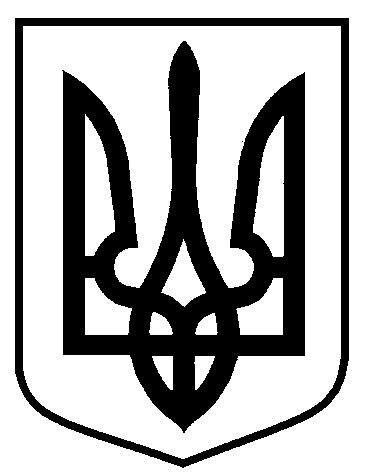 від 25.06.2024  № 406Про втрату чинності  рішення виконавчого комітету Сумської міської ради від 22.02.2024 року № 48 «Про розміщення об’єкту сезонної торгівлі (продаж овочів, фруктів) ФОП Пляхтур Вадим Юрійович за адресою: місто Суми, вулиця Лисенко, біля будинку № 10»Директор Департаменту інспекційної роботи     М.О. ЗеленськийВ.о. начальника відділу правового забезпечення Департаменту інспекційної роботи	     О.Л. Манжара  Заступник міського голови з питань діяльності виконавчих органів ради                                                               С.В. ПоляковВ.о. начальника правового  управління				    А.В. КорнієнкоНачальник відділу протокольної роботи та контролю      Л.В. Моша